花蓮縣花蓮市明義國民小學105學年度第一學期四年級英語科期中定期評量試卷Class：四年____班 Name（中文姓名）：_________  Number（座號）：_____ 家長簽名___________A. Listen and check (16%)（勾選聽到的單字圖片）B. Listen, write and number (15%)（聽老師念，填入正確的順序及開頭字母）C. Listen and number (10%)（聽老師念，填入正確的順序）D. Listen and number (10%)（聽老師念，填入正確的順序）E. Write (24%)（看圖完成句子）F. Match (15%)（選出最適當的回應句子，在空格填上代號）F. Choose the sentences (10%)（圖文配對）1.2.3.4.□  □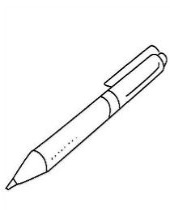 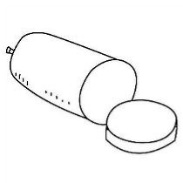 □  □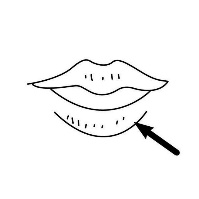 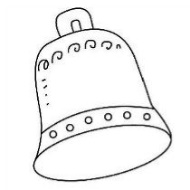 □  □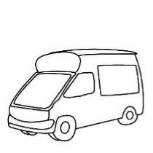 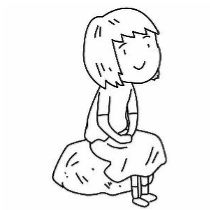 15   19□  □5.6.7.8.□  □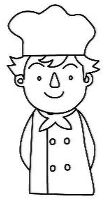 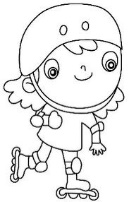 □  □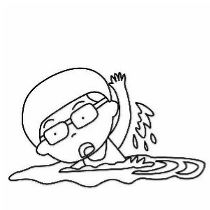 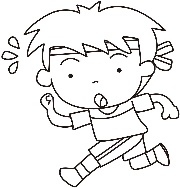 □  □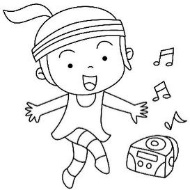 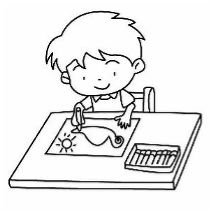 20   11□  □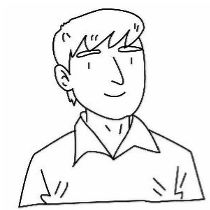 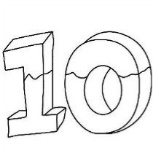 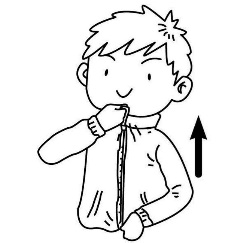 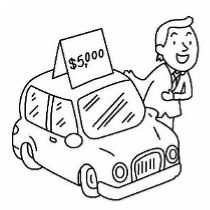 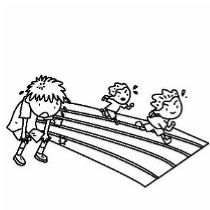 (       )(       )(       )(       )(       )__an__en__ip__ell__uit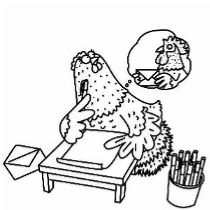 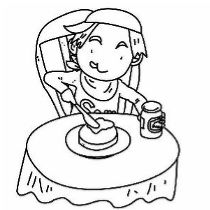 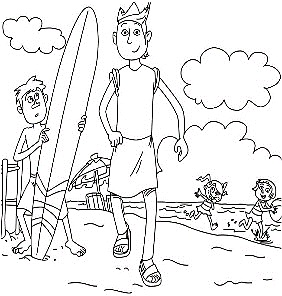 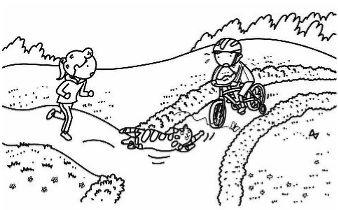 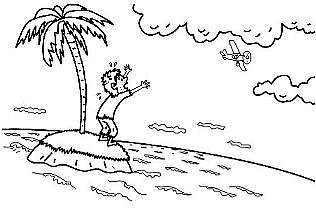 (       )(       )(       )(       )(       )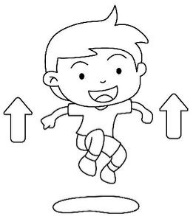 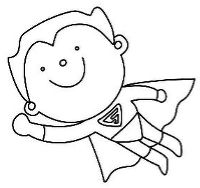 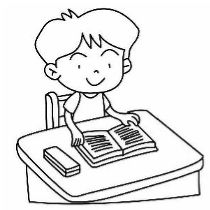 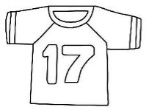 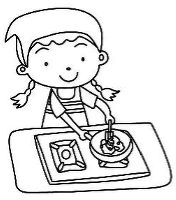 (       )(       )(       )(       )(       )1.1.2.2.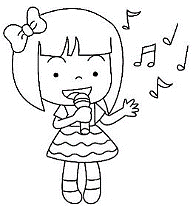 Can she _____?___, _________.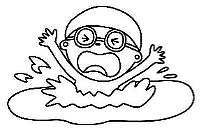 Can you _____?___, _________.3.3.4.4.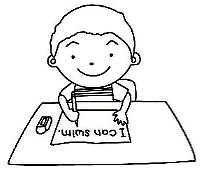 What can he do?___ ___ ______.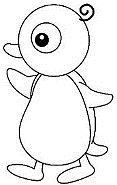 What can it do? (走)___ ___ ______.1.Nice to meet you.．      ．She can dance.2.What can she do ?．      ．Nice to meet you, too!3.Is your brother a cook?．      ．Yes, he is.4.What can you do?．      ．No, I can’t.5.Can you roller-skate?．      ．I can cook.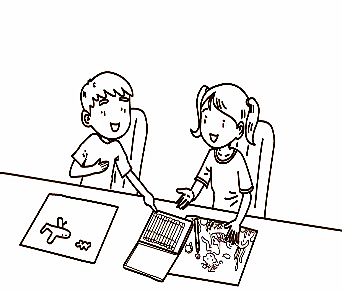 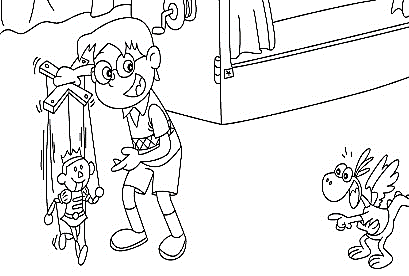 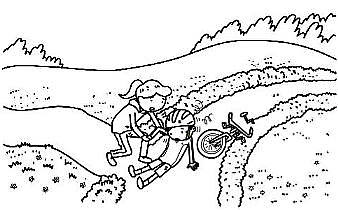 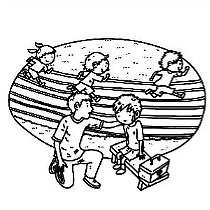 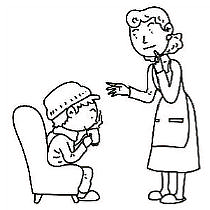 (       )(       )(       )(       )(       )(A) Look at my puppet!(B) May I?  Of course!(C) You can sit by the kit.(D) Zip your lip and sip your tea.(E) Are you ok?